Publicado en Barbastro el 18/12/2023 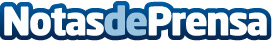 Cabecita Loca presenta su Liqueur Wine, ideal para combinar con postres tradicionalesLa novedad de esta bodega es un vino de licor creado artesanalmente a partir de alcoholes vínicos envejecidos en roble durante unos 24 meses y mosto de uva blancaDatos de contacto:Victor ClaveriaCabecita Loca Slow Drinks976071031Nota de prensa publicada en: https://www.notasdeprensa.es/cabecita-loca-presenta-su-liqueur-wine-ideal Categorias: Nacional Gastronomía Aragón Industria Alimentaria Restauración http://www.notasdeprensa.es